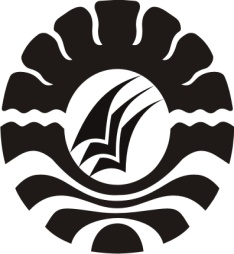 HASIL PENELITIANPENGGUNAAN MEDIA VIDEO UNTUK MENINGKATKAN HASILBELAJAR BIOLOGI SISWA KELAS X SMA NEGERI 9 MAKASSARKASDAR KASAUPROGRAM STUDI TEKNOLOGI PENDIDIKANFAKULTAS ILMU PENDIDIKANUNIVERSITAS NEGERI MAKASSAR2017